     Milí rodičia,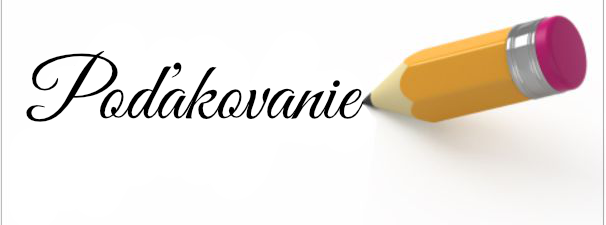 postupne sa všade uvoľňujú epidemiologické opatrenia, s ktorými sme sa stretávali za posledné dva roky.Nie vždy boli pre nás a našich žiakov (Vás a Vaše deti) príjemné. Častokrát sme bojovali s protichodnými názormi, často sme sa strácali v spleti informácií, ktoré sa menili zo dňa na deň a niekedy i z hodiny na hodinu, objavovali sa stále nové príkazy, požiadavky, opatrenia, obmedzenia.... SPOLU, niekedy s pochopením a niekedy aj na úkor vlastného pohodlia, sme to snáď zvládali a aj napriek obmedzeniam sme vykonali v škole kus práce.     Touto cestou by som Vám, rodičom, veľmi chcela poďakovať, v mene svojom i svojich kolegov, za spoluprácu, porozumenie a podporu. Niekedy ste sa sami stávali  učiteľmi a boli ste nútení suplovať aj našu prácu, inak by to ani nešlo.     Pevne verím, že to najhoršie „Covidové obdobie“ máme za sebou a čakajú nás už normálne školské dni s postupne miznúcimi opatreniami a s čoraz krajšími školskými aktivitami a akciami.     Po všetkých týchto dvojročných opatreniach nás všetkých zastihla správa o vojne na Ukrajine. Obklopujú nás informácie z rôznych zdrojov, ktoré sa nás dotýkajú na našej emocionálnej úrovni. Môžeme cítiť strach, pocity ohrozenia, beznádeje, veľký hnev, nenávisť, bezmocnosť, smútok... Tieto pocity sa môžu striedať a rôzne hromadiť. Ich spoločným menovateľom je, že človek prichádza o pevné istoty, čo sťažuje jeho rozhodovanie a má dopad na neho aj jeho blízke okolie.       Naše deti tiež počúvajú tieto informácie, sledujú ich, prežívajú podobné pocity... Na rozdiel od nás dospelých nemajú jasnú predstavu o vojne a jej dôsledkoch, navyše neustále sledovanie týchto informácií môže byť pre nich    vyčerpávajúce a traumatizujúce.     Je dôležité, aby ste sa s nimi o tom porozprávali na prijateľnej úrovni, primerane ich veku a ubezpečili ich, že sa môžu na Vás ako rodičov a aj na nás učiteľov kedykoľvek obrátiť so svojimi otázkami a požiadať o pomoc.Znova sme v tom SPOLOČNE, myslíme na to, že všetko dobre dopadne a spolu to zvládneme!Zuzana Maniaková, r.š.